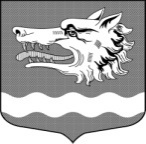 Администрация муниципального образования Раздольевское сельское поселение муниципального образования Приозерский муниципальный район Ленинградской области                                          П О С Т А Н О В Л Е Н И Е                  13 сентября 2021 года                                                                                   № 210О внесении изменений в постановление № 146 от 30.06.2021 года «Об утверждении положения и состава комиссии по рассмотрению уведомлений на проведение публичных мероприятий (собраний, митингов, демонстраций, шествий и пикетирований) на территории МО Раздольевское сельское поселение»В связи с изменениями кадрового состава администрации муниципального образования Раздольевское сельское поселение администрация муниципального образования Раздольевское сельское поселение ПОСТАНОВЛЯЕТ:     1. Внести в постановление администрации муниципального образования Раздольевское сельское поселение № 146 от 30.06.2021 года «Об утверждении положения и состава комиссии по рассмотрению уведомлений на проведение публичных мероприятий (собраний, митингов, демонстраций, шествий и пикетирований) на территории МО Раздольевское сельское поселение»следующие изменения: 1.1. приложение 2 «Состав комиссии по рассмотрению уведомлений о проведении публичных мероприятий на территории муниципального образования Раздольевское сельское поселение муниципального образования Приозерский муниципальный район Ленинградской области» изложить в редакции согласно приложению к настоящему постановлению.ИО главы администрации                                                                     В.В. ЗайцеваМихайлова Е.А. 66-725 Разослано: дело-2, прокуратура-1, .Приложение 2 к постановлению администрацииМО Раздольевское сельское поселение № 146 от 30.06.2021Состав комиссии по рассмотрению уведомлений о проведении публичных мероприятий на территории муниципального образования Раздольевское сельское поселение муниципального образования Приозерский муниципальный район Ленинградской областиПредседатель комиссии – Шехмаметьева Алена Шамильевна, заместитель главы администрации муниципального образования Раздольевское сельское поселение.Заместитель председателя комиссии – Иванова Наталья Николаевна, начальник сектора экономики и финансов администрации муниципального образования Раздольевское сельское поселение.Секретарь комиссии – Михайлова Елена Анатольевна, ведущий специалист администрации муниципального образования Раздольевское сельское поселение.Члены комиссии:Березин Юрий Николаевич– Депутат Совета депутатов муниципального образования Раздольевское сельское поселение;Гусева Наталья Владимировна – депутат Совета депутатов муниципального образования Раздольевское сельское поселение;Соколова Елена Анатольевна – председатель инициативной комиссии территории административного центра;Таланова Валентина Борисовна – староста сельского населенного пункта;Лаврова Оксана Валерьевна – техник ООО «Экотехнология».